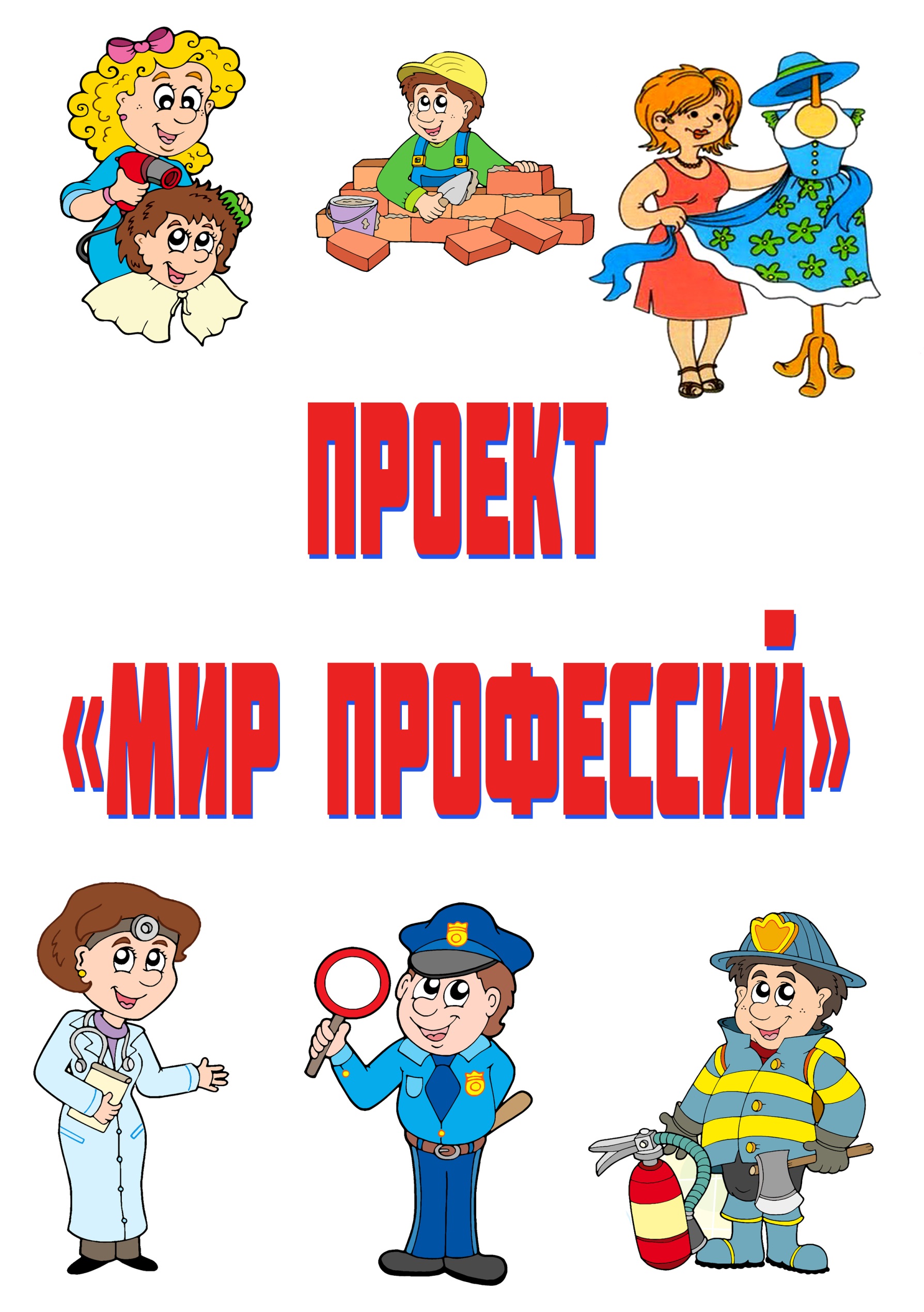 Проект «Все профессии важны, все профессии нужны».Вид проекта: познавательно-творческий.Тип проекта: краткосрочный, Участники: воспитатели, дети, родители.Возраст детей: вторая младшая группа (дети 3-4 лет).Место проведения: МДОУ Центр развития детский сад № 56», 2-я младшая группа.Цель: сформировать у детей представление о множестве профессий, важности любого труда.Задачи проекта:— познакомить детей с такими профессиями как повар, врач, парикмахер, продавец, воспитатель, учитель, строитель, водитель, швея;— воспитывать уважение к труду, вызвать желание трудится; Предполагаемые результаты проекта: — знание детьми информации о профессиях;— умение детей организовать сюжетно-ролевую игру на основе имеющихся знаний,— создание папки с наглядным материалом  «Профессии»,— выставка работ, выполненных совместно с родителями;— презентация работ детьми (с помощью родителей).Организация совместной деятельности воспитателей с детьми: — экскурсия в прачечную, на кухню, в кабинет врача,— беседа с детьми на тему «Кем работают ваши родители»;— дидактические и настольные игры «Профессии», «У кого что?», «Кто что делает?», «Чудесный мешочек»;— сюжетно-ролевые игры «Готовим обед», «Сделаем прическу кукле Маше», «Лечим кукле Даше горло», «Покупаем в магазине фрукты».— чтение художественной литературы. Взаимодействие с семьёй:— беседы родителей с детьми о своей работе;— подбор иллюстрация, стихотворений, загадок о профессиях.Презентация проекта:— выставка работ «Профессии моих родителей»,— создание папки с дидактическим материалом «Профессии».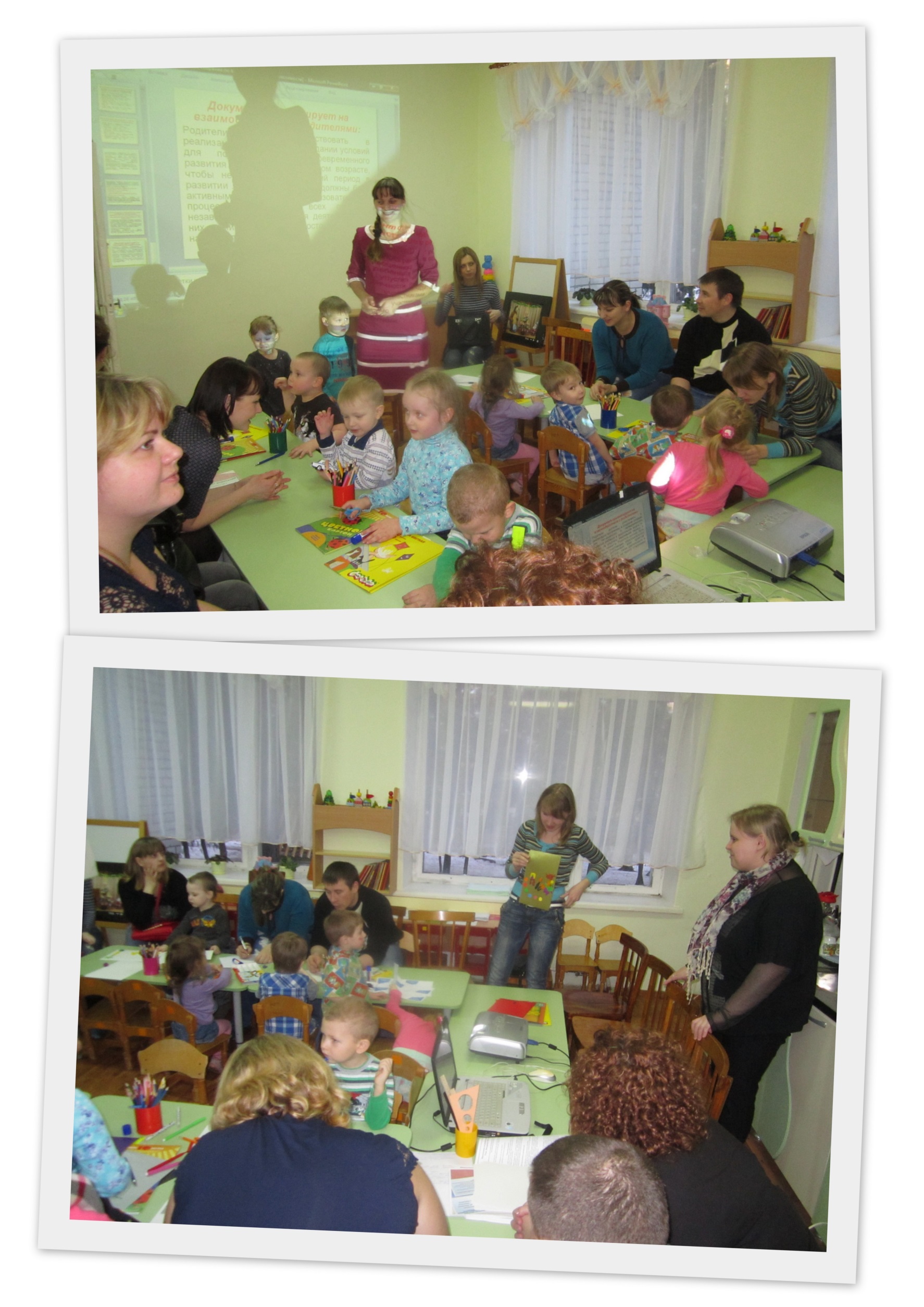 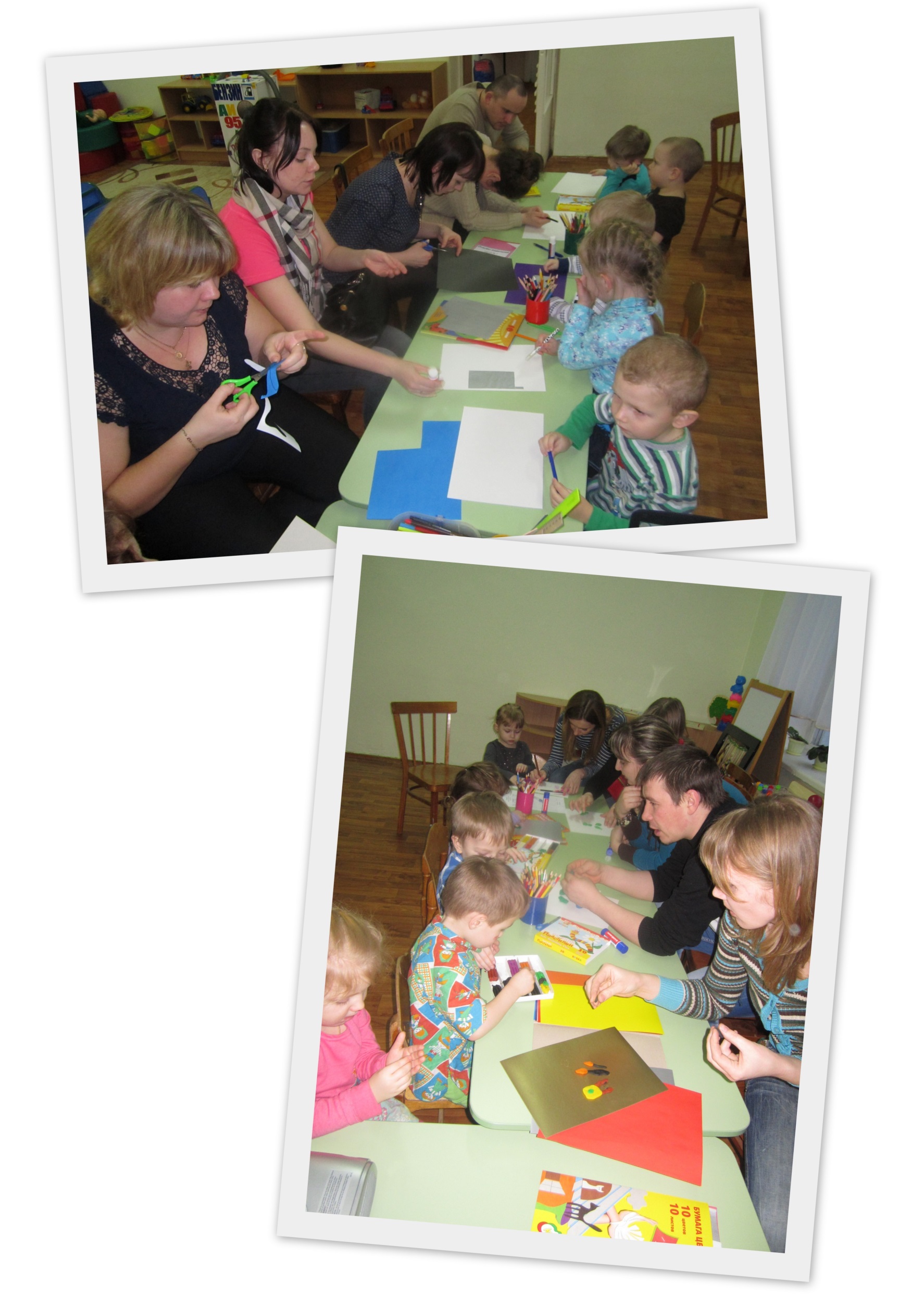 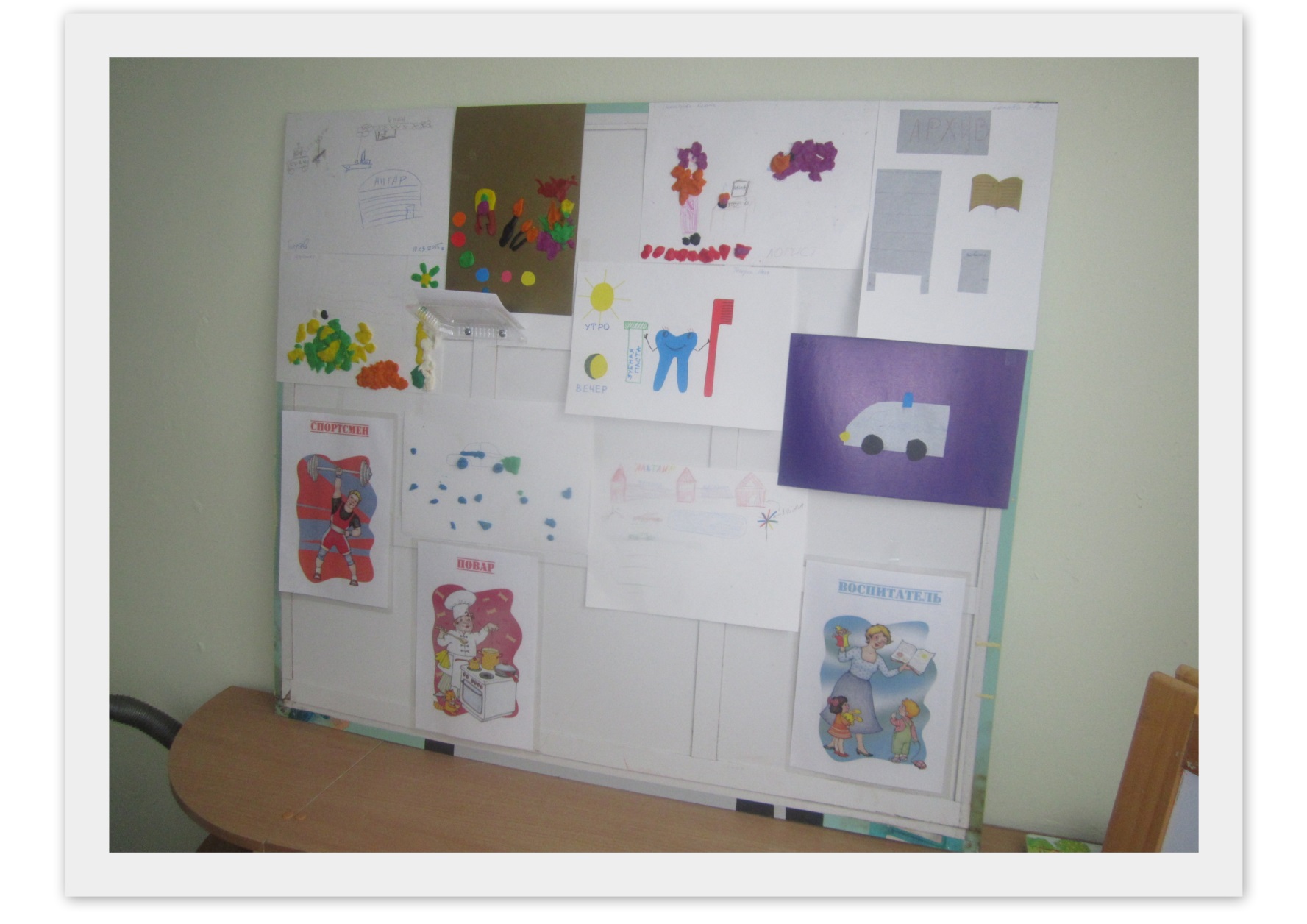 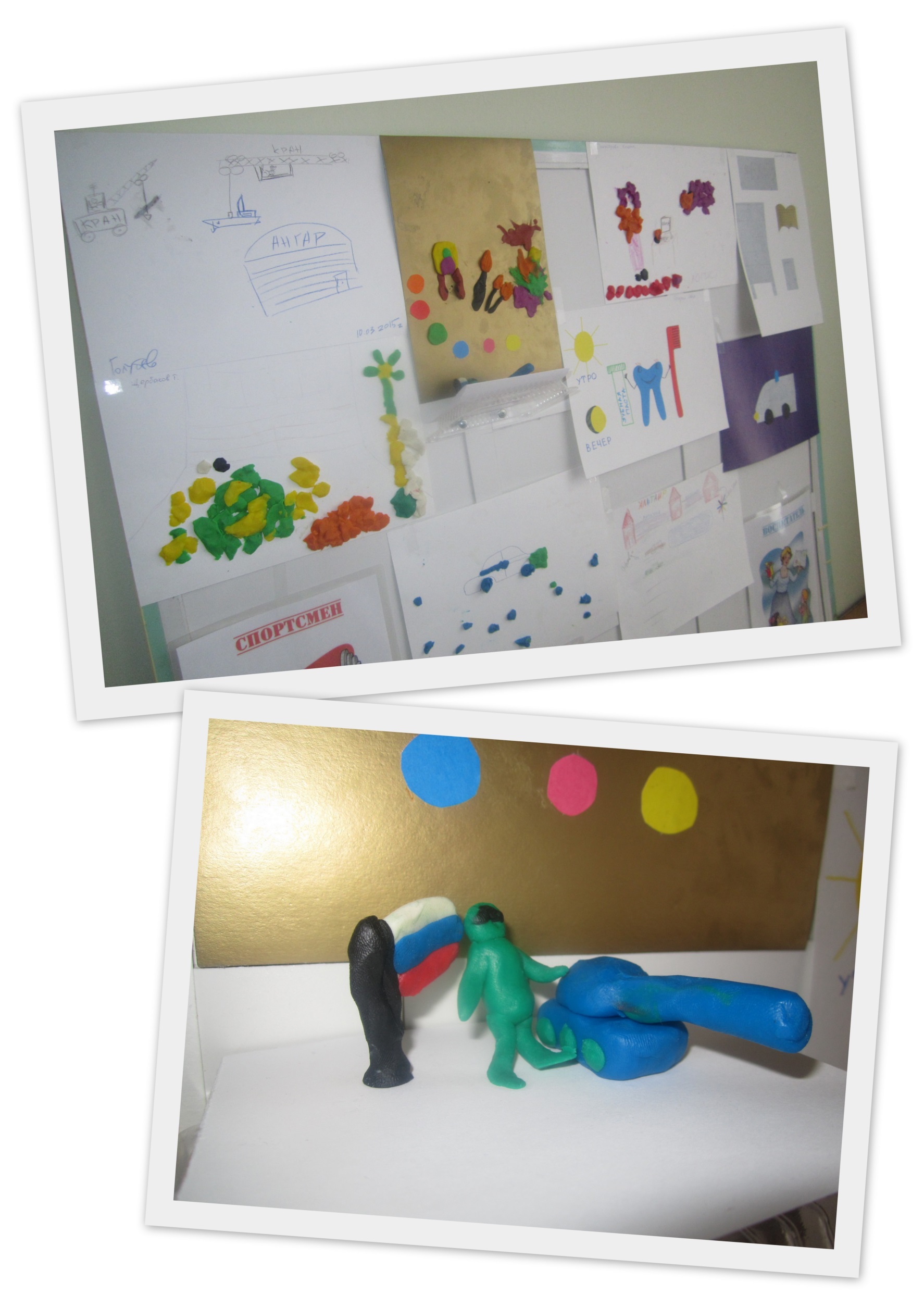 